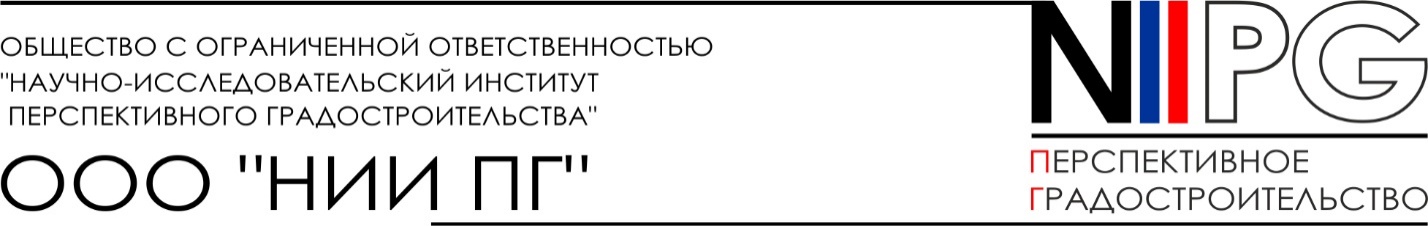 Заказчик: ООО «Авангард» Договор № 108 от 17 августа 2016 г.Проект планировки территории и проект межевания территории, включающей земельный участок с кадастровым номером 47:07:0506001:12, и расположенной в г. п. Токсово муниципального образования Токсовское городское поселениеВсеволожского муниципального района Ленинградской областиПроект межевания территорииОсновная часть Генеральный директор							С. Д. МитягинГлавный инженер проекта						Д. В. Морозов Главный архитектор проекта						С. А. ОрешковаСанкт-Петербург2018Состав основной части проекта межевания территорииТекстовая частьЧертеж межевания территории. Границы образуемых земельных участков, масштаб 1:1000Чертеж межевания территории. Красные линии, линии отступа от красных линий, масштаб 1:1000ТЕКСТОВАЯ ЧАСТЬ ПРОЕКТА МЕЖЕВАНИЯ ТЕРРИТОРИИПеречень и сведения о площади образуемых земельных участков, в том числе возможные способы их образования* и иные способы образования земельных участков, предусмотренных земельным законодательством Российской ФедерацииПеречень и сведения о площади образуемых земельных участков, которые будут отнесены к территориям общего пользования или имуществу общего пользования, в том числе в отношении которых предполагаются резервирование и (или) изъятие для государственных или муниципальных нужд* и иные способы образования земельных участков, предусмотренных земельным законодательством Российской ФедерацииРезервирование и изъятие земельных участков для государственных и муниципальных нужд не предполагается.3. 	Каталог координат характерных точек земельных участков в план-схеме в местной системе координат МСК – 47 зона 2 (номера точек отображены на Чертеже межевания территории)№ п/пУсловные номера образуемых земельных участковВид разрешенного использования земельных участковПлощадь образуемых земельных участков,кв. мСпособ образования земельных участков11Малоэтажная многоквартирная жилая застройка3970,59Раздел*22Малоэтажная многоквартирная жилая застройка2237,41Раздел*33Малоэтажная многоквартирная жилая застройка2339,77Раздел*44Малоэтажная многоквартирная жилая застройка3904,61Раздел*55Коммунальное обслуживание2188,22Раздел*66Обслуживание автотранспорта2373,44Раздел*77Малоэтажная многоквартирная жилая застройка3517,22Раздел*88Малоэтажная многоквартирная жилая застройка1677,92Раздел*99Малоэтажная многоквартирная жилая застройка1489,53Раздел*1010Малоэтажная многоквартирная жилая застройка4306,28Раздел*1111Малоэтажная многоквартирная жилая застройка3053,56Раздел*1212Дошкольное, начальное и среднее общее образование3631,44Раздел*1313Малоэтажная многоквартирная жилая застройка2654,87Раздел*1414Малоэтажная многоквартирная жилая застройка2538,83Раздел*1515Малоэтажная многоквартирная жилая застройка3387,76Раздел*1616Малоэтажная многоквартирная жилая застройка5745,16Раздел*1717Коммунальное обслуживание135,87Раздел*1818Малоэтажная многоквартирная жилая застройка3377,58Раздел*1919Малоэтажная многоквартирная жилая застройка2665,79Раздел*2020Малоэтажная многоквартирная жилая застройка3877,66Раздел*2121Малоэтажная многоквартирная жилая застройка1888,57Раздел*2222Коммунальное обслуживание92,05Раздел*2323Малоэтажная многоквартирная жилая застройка4842,92Раздел*2424Обслуживание автотранспорта1826,07Раздел*2525Спорт3363,13Раздел*2626Коммунальное обслуживание1683,70Раздел*2727Коммунальное обслуживание1108,84Раздел*2828Обслуживание автотранспорта3090,44Раздел*2929Обслуживание автотранспорта5241,46Раздел*3030Коммунальное обслуживание779,24Раздел*3131Магазины2172,06Раздел*3232Коммунальное обслуживание49,27Перераспределение*№ п/пУсловные номера образуемых земельных участковВид разрешенного использования земельных участковПлощадь образуемых земельных участков, кв. мСпособ образования земельных участков3333Земельные участки (территории) общего пользования38431,23Перераспределение*НомерХУ1459998,682225093,272460005,512225164,773459975,992225166,374459973,922225129,225459918,352225132,296459916,432225097,457459988,342225093,428459995,262225093,329459976,512225175,8710459953,232225177,1411459952,612225165,9412459920,312225167,7213459922,892225214,3814459978,482225211,3115460009,822225209,9416460012,102225238,4917459970,622225240,8018459924,492225243,3419460014,152225264,1320460016,132225288,9821460016,232225290,2322459973,512225292,6123459927,292225294,0824459900,232225098,3625459903,452225156,9126459870,452225158,7427459869,032225132,7728459837,182225134,5529459825,512225134,0630459819,272225131,5631459811,212225126,0232459812,952225123,5733459824,092225107,8034459827,752225104,8035459832,662225102,3036459836,972225101,9137459845,622225101,4238459905,522225194,4739459859,622225197,0140459858,102225169,9341459857,742225163,4642459870,662225162,7343459907,312225227,0344459864,622225229,3945459861,152225224,1246459907,852225237,0147459910,922225292,8248459906,102225295,8949459875,442225315,3650459867,892225304,5551459863,302225300,9252459856,412225297,9853459848,782225297,2354459824,032225298,6055459822,052225262,7956459876,042225259,8057459874,882225238,8358459804,312225172,8359459796,222225184,2760459778,762225171,9261459855,632225224,4162459854,272225224,4963459850,632225224,6964459791,412225227,9665459789,522225193,7666459791,612225190,8167459793,912225187,5568459794,662225186,4869459851,482225240,1370459809,002225263,5171459793,422225264,3772459812,612225327,8773459819,652225338,9674459825,012225347,3975459774,142225178,4676459725,012225247,9677459728,412225250,4678459735,762225254,0279459744,222225255,0080459772,772225253,4381459773,442225265,4882459776,812225326,3283459756,452225327,4484459724,622225329,2085459726,632225365,6486459747,882225364,4787459754,072225364,8788459759,472225366,6189459764,632225369,7390459770,282225375,9291459773,102225380,3592459775,632225378,7593459813,482225354,7194459808,222225346,2195459754,492225291,9996459691,412225295,4797459692,002225294,6498459700,182225283,0799459690,442225331,08100459682,492225330,24101459677,982225328,53102459673,622225325,83103459671,182225324,11104459712,892225366,41105459671,962225368,66106459673,502225396,63107459639,472225398,50108459630,932225397,50109459624,192225395,67110459624,732225392,61111459628,002225385,18112459632,682225378,55113459635,532225374,53114459641,982225379,25115459648,622225369,87116459642,182225365,13117459641,162225366,56118459636,542225373,10119459623,162225401,55120459624,342225412,96121459627,452225421,55122459631,012225427,93123459652,532225456,95124459696,092225429,28125459715,662225416,84126460017,492225306,12127460017,662225308,22128460022,692225362,20129459990,682225363,85130459982,912225363,22131459981,582225339,21132459992,552225338,59133459990,862225307,93134460027,332225411,97135459986,582225428,85136459953,822225379,96137459978,442225363,46138459935,032225351,92139459967,892225326,41140459967,382225333,08141459984,602225333,97142459986,152225314,46143459985,732225308,28144459948,712225310,32145459936,142225311,01146459923,152225315,23147459923,722225325,57148459923,972225328,11149459924,432225330,61150459925,112225333,08151459925,992225335,47152459927,082225337,78153459928,362225340,00154459932,462225346,47155459968,542225318,13156459968,922225313,45157459911,892225318,87158459841,292225363,70159459850,092225377,49160459852,122225375,87161459853,962225375,13162459866,632225392,33163459931,722225347,06164459832,412225391,63165459845,862225408,76166459767,932225460,20167459747,422225475,76168459737,012225460,80169459739,632225459,15170459725,662225437,15171459700,252225453,28172459714,292225475,14173459725,692225467,77174459707,082225479,80175459684,442225551,46176459681,352225532,83177459673,332225503,49178459662,792225477,06179459678,972225568,78180459679,792225576,97181459681,562225576,71182459686,542225576,20183459686,042225571,21184459685,912225569,90185459695,872225571,51186459705,702225561,56187459708,572225564,36188459709,312225564,81189459713,702225568,31190459756,982225603,57191459763,522225606,79192459775,152225604,20193459816,972225597,63194459828,812225598,16195459834,702225597,12196459851,552225589,96197459853,162225596,14198459948,752225579,59199460005,042225525,19200460008,532225521,75201460043,332225488,35202460035,892225453,72203460027,132225086,11204460024,932225094,60205460022,522225107,32206460021,772225120,24207460022,382225211,68208460022,622225218,06209460032,282225354,93210460033,312225365,46211460035,472225379,06212460038,562225392,48213460042,582225405,65214460049,162225422,37215460056,612225439,08216460058,392225445,24217460059,592225451,52218460060,222225457,89219460060,282225464,31220460059,772225470,69221460058,682225477,00222460057,032225483,18223460054,832225489,20224460052,102225495,00225460048,862225500,52226460045,132225505,73227460040,952225510,58228460036,352225515,04229459984,102225554,98230459980,942225557,76231459977,922225560,69232459975,012225563,75233459958,832225584,45234459936,582225588,83235459864,402225600,12236459852,772225601,59237459772,942225609,31238459748,692225610,17239459717,682225609,40240459701,242225609,66241459663,892225611,81242459659,242225565,61243459654,902225522,56244459645,652225504,61245459641,352225484,77246459624,402225454,98247459625,572225451,08248459606,102225426,10249459600,962225422,09250459592,422225417,49251459583,742225408,67252459588,192225403,52253459608,492225379,96254459677,442225283,28255459680,432225275,83256459720,882225221,40257459722,172225217,66258459755,522225171,06259459780,002225136,51260459792,652225119,60261459798,712225110,71262459800,062225106,89263459810,812225092,03264459988,492225082,21265459997,602225081,90